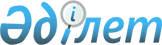 Об утверждении бюджета Аманкольского сельского округа на 2022-2024 годыРешение Иргизского районного маслихата Актюбинской области от 31 декабря 2021 года № 94
      В соответствии со статьей 9-1 Бюджетного Кодекса Республики Казахстан, статьей 6 Закона Республики Казахстан "О местном государственном управлении и самоуправлении в Республике Казахстан", Иргизский районный маслихат РЕШИЛ:
      1. Утвердить бюджет Аманколского сельского округа на 2022 - 2024 годы согласно приложениям 1, 2 и 3 соответственно, в том числе на 2022 год в следующих объемах:
      1) доходы – 49 722,4 тысячи тенге, в том числе:
      налоговые поступления – 12 390,4 тысяч тенге;
      неналоговые поступления – 40 тысяч тенге;
      поступления от продажи основного капитала – 0 тенге;
      поступления трансфертов – 37 292 тысячи тенге;
      2) затраты – 50 799,3 тысяч тенге;
      3) чистое бюджетное кредитование – 0 тенге, в том числе:
      бюджетные кредиты – 0 тенге;
      погашение бюджетных кредитов – 0 тенге;
      4) сальдо по операциям с финансовыми активами – 0 тенге, в том числе;
      приобретение финансовых активов – 0 тенге;
      поступления от продажи финансовых активов государства – 0 тенге;
      5) дефицит (профицит) бюджета – - 1 076,9 тысяч тенге;
      6) финансирование дефицита (использование профицита) бюджета – 1 076,9 тысяч тенге, в том числе:
      поступление займов – 0 тенге;
      погашение займов – 0 тенге;
      используемые остатки бюджетных средств – 1 076,9 тысяч тенге.
      Сноска. Пункт 1 – в редакции решения Иргизского районного маслихата Актюбинской области от 14.11.2022 № 175 (вводится в действие с 01.01.2022).


      2. Учесть, что в доход бюджета сельского округа зачисляются:
      Налоговые поступления:
      индивидуальный подоходный налог;
      налог на имущество физических лиц по объектам обложения данным налогом, находящимся на территории города районного значения, села, поселка, сельского округа;
      земельный налог на земли населенных пунктов с физических и юридических лиц по земельным участкам, находящимся на территории города районного значения, села, поселка;
      налог на транспортные средства с физических лиц, место жительства которых находится на территории города районного значения, села, поселка;
      налог на транспортные средства с юридических лиц, место нахождения которых, указываемое в их учредительных документах, располагается на территории города районного значения, села, поселка;
      единый земельный налог;
      плата за пользование земельными участками;
      плата за размещение наружной (визуальной) рекламы:
      на открытом пространстве за пределами помещений городе районного значения, селе, поселке;
      в полосе отвода автомобильных дорог общего пользования, проходящих через территории города районного значения, села, поселка, сельского округа;
      на открытом пространстве за пределами помещений вне населенных пунктов и вне полосы отвода автомобильных дорог общего пользования.
      Неналоговые поступления:
      штрафы, налагаемые акимами городов районного значения, сел, поселков, сельских округов за административные правонарушения;
      добровольные сборы физических и юридических лиц;
      доходы от аренды имущества коммунальной собственности города районного значения, села, поселка, сельского округа (коммунальной собственности местного самоуправления);
      другие неналоговые поступления в бюджеты города районного значения, села, поселка, сельского округа;
      деньги от продажи государственного имущества, закрепленного за государственными учреждениями, финансируемыми из бюджетов города районного значения, села, поселка, сельского округа;
      поступления от продажи земельных участков, за исключением поступлений от продажи земельных участков сельскохозяйственного назначения;
      плата за продажу права аренды земельных участков.
      3. В соответствии с решением районного маслихата от 21 декабря 2021 года "Об утверждении Иргизского районного бюджета на 2022 – 2024 годы" № 84 на 2022 год предусмотрена субвенция, передаваемая из районного бюджета в бюджет Аманкольского сельского округа в сумме 36205 тысяч тенге.
      4. Учесть в бюджете Аманкольского сельского округа на 2022 год поступление текущих целевых трансфертов из республиканского бюджета и Национального Фонда Республики Казахстан через районный бюджет:
      на повышение заработной платы отдельных категорий гражданских служащих, работников организаций, содержащихся за счет средств государственного бюджета, работников казенных предприятий - 1 087 тысяч тенге.
      Распределение указанных сумм трансфертов определяется на основании решения акима сельского округа.
      Сноска. Пункт 4 – в редакции решения Иргизского районного маслихата Актюбинской области от 20.06.2022 № 147 (вводится в действие с 01.01.2022).


      5. Настоящее решение вводится в действие с 1 января 2022 года. Бюджет Аманкольского сельского округа на 2022 год
      Сноска. Приложение 1 – в редакции решения Иргизского районного маслихата Актюбинской области от 14.11.2022 № 175 (вводится в действие с 01.01.2022). Бюджет Аманкольского сельского округа на 2023 год Бюджет Аманкольского сельского округа на 2024 год
					© 2012. РГП на ПХВ «Институт законодательства и правовой информации Республики Казахстан» Министерства юстиции Республики Казахстан
				
      Секретарь Иргизского районного маслихата 

Н. Кызбергенов
Приложение 1 к решению районного маслихата от 31 декабря 2021 года № 94
Категория
Категория
Категория
Категория
Сумма (тысяча тенге)
Класс
Класс
Класс
Сумма (тысяча тенге)
Подкласс
Подкласс
Сумма (тысяча тенге)
Наименование
Сумма (тысяча тенге)
1
2
3
4
5
І. Доходы
49 722,4
1
Налоговые поступления
12 390,4
04
Налоги на собственность
2 470
1
Налог на имущество
140
4
Налог на транспортные средства
2 330
05
Внутренние налоги на товары, работы и услуги
9 920,4
3
Поступление за использование природных и других ресурсов
9 920,4
2
Неналоговые поступления
40
06
Прочие неналоговые поступления
40
1
Прочие неналоговые поступления
40
4
Поступления трансфертов
37 292
02
Трансферты из вышестоящих органов государственного управления
37 292
3
Трансферты из районных (городов областного значения) бюджетов
37 292
Функциональная группа
Функциональная группа
Функциональная группа
Функциональная группа
Функциональная группа
Сумма (тысяча тенге)
Функциональная подгруппа
Функциональная подгруппа
Функциональная подгруппа
Функциональная подгруппа
Сумма (тысяча тенге)
Администратор бюджетных программ
Администратор бюджетных программ
Администратор бюджетных программ
Сумма (тысяча тенге)
Программа
Программа
Сумма (тысяча тенге)
Наименование
Сумма (тысяча тенге)
1
2
3
4
5
6
ІІ. Затраты
50 799,3
01
Государственные услуги общего характера
39 178,1
1
Представительные, исполнительные и другие органы, выполняющие общие функции государственного управления
39 178,1
124
Аппарат акима города районного значения, села, поселка, сельского округа
39 178,1
001
Услуги по обеспечению деятельности акима города районного значения, села, поселка, сельского округа
39 088,1
022
Капитальные расходы государственного органа
90
07
Жилищно-коммунальное хозяйство
10 808
3
Благоустройство населенных пунктов
10 808
124
Аппарат акима города районного значения, села, поселка, сельского округа
10 808
008
Освещение улиц в населенных пунктах
9 718
009
Обеспечение санитарии населенных пунктов
276
011
Благоустройство и озеленение населенных пунктов
814
15
Трансферты
813,2
1
Трансферты
813,2
124
Аппарат акима города районного значения, села, поселка, сельского округа
813,2
044
Возврат сумм неиспользованных (недоиспользованных ) целевых трансфертов, выделенных из республиканского бюджета за счет целевого трансферта из Национального фонда Республики Казахстан
813,2
IІІ. Чистое бюджетное кредитование
0
Бюджетные кредиты
0
ІV. Сальдо по операциям с финансовыми активами
0
Приобретение финансовых активов
0
V. Дефицит (профицит) бюджета
- 1 076,9
VI. Финансирование дефицита бюджета (использование профицита)
1 076,9
Категория
Категория
Категория
Категория
Сумма (тысяча тенге)
Класс
Класс
Класс
Сумма (тысяча тенге)
Подкласс
Подкласс
Сумма (тысяча тенге)
Наименование
Сумма (тысяча тенге)
1
2
3
4
5
8
Используемые остатки бюджетных средств
1 076,9
01
Остатки бюджетных средств
1 076,9
1
Свободные остатки бюджетных средств
1 076,9Приложение 2 к решению районного маслихата от 31 декабря 2021 года № 94
Категория
Категория
Категория
Категория
Сумма (тысяча тенге)
Класс
Класс
Класс
Сумма (тысяча тенге)
Подкласс
Подкласс
Сумма (тысяча тенге)
Наименование
Сумма (тысяча тенге)
1
2
3
4
5
І. Доходы
40 320
1
Налоговые поступления
2 735
04
Налоги на собственность
2 581
1
Налог на имущество
140
4
Налог на транспортные средства
2 441
05
Внутренние налоги на товары, работы и услуги
154
3
Поступления за использование природных и других ресурсов
154
2
Неналоговые поступления
40
06
Прочие неналоговые поступления
40
1
Прочие неналоговые поступления
40
4
Поступления трансфертов
37 545
02
Трансферты из вышестоящих органов государственного управления
37 545
3
Трансферты из районных (городов областного значения) бюджетов
37 545
Функциональная группа
Функциональная группа
Функциональная группа
Функциональная группа
Функциональная группа
Сумма (тысяча тенге)
Функциональная подгруппа
Функциональная подгруппа
Функциональная подгруппа
Функциональная подгруппа
Сумма (тысяча тенге)
Администратор бюджетных программ
Администратор бюджетных программ
Администратор бюджетных программ
Сумма (тысяча тенге)
Программа
Программа
Сумма (тысяча тенге)
Наименование
Сумма (тысяча тенге)
1
2
3
4
5
6
ІІ. Затраты
40 320
01
Государственные услуги общего характера
37 545
1
Представительные, исполнительные и другие органы, выполняющие общие функции государственного управления
37 545
124
Аппарат акима города районного значения, села, поселка, сельского округа
37 545
001
Услуги по обеспечению деятельности акима города районного значения, села, поселка, сельского округа
37 545
07
Жилищно-коммунальное хозяйство
2 735 
3
Благоустройство населенных пунктов
2 735
124
Аппарат акима города районного значения, села, поселка, сельского округа
2 735
008
Освещение улиц в населенных пунктах
 1 915
009
Обеспечение санитарии населенных пунктов
276
011
Благоустройство и озеленение населенных пунктов
584
IІІ. Чистое бюджетное кредитование
0
Бюджетные кредиты
0
IV.Сальдо по операциям с финансовыми активами
0
Приобретение финансовых активов
0
V.Дефицит (профицит) бюджета
0
VI. Финансирование дефицита бюджета (использование профицита)
0Приложение 3 к решению районного маслихата от 31 декабря 2021 года № 94
Категория
Категория
Категория
Категория
Сумма (тысяча тенге)
Класс
Класс
Класс
Сумма (тысяча тенге)
Подкласс
Подкласс
Сумма (тысяча тенге)
Наименование
Сумма (тысяча тенге)
1
2
3
4
5
І. Доходы
40 436
1
Налоговые поступления
2 851
04
Налоги на собственность
2 697
1
Налог на имущество
140
4
Налог на транспортные средства
2 557
05
Внутренние налоги на товары, работы и услуги
154
3
Поступления за использование природных и других ресурсов
154
2
Неналоговые поступления
40
06
Прочие неналоговые поступления
40
1
Прочие неналоговые поступления
40
4
Поступления трансфертов
37 545
02
Трансферты из вышестоящих органов государственного управления
37 545
3
Трансферты из районных (городов областного значения) бюджетов
37 545
Функциональная группа
Функциональная группа
Функциональная группа
Функциональная группа
Функциональная группа
Сумма (тысяча тенге)
Функциональная подгруппа
Функциональная подгруппа
Функциональная подгруппа
Функциональная подгруппа
Сумма (тысяча тенге)
Администратор бюджетных программ
Администратор бюджетных программ
Администратор бюджетных программ
Сумма (тысяча тенге)
Программа
Программа
Сумма (тысяча тенге)
Наименование
Сумма (тысяча тенге)
1
2
3
4
5
6
ІІ. Затраты
40 436
01
Государственные услуги общего характера
37 545
1
Представительные, исполнительные и другие органы, выполняющие общие функции государственного управления
37 545
124
Аппарат акима города районного значения, села, поселка, сельского округа
37 545
001
Услуги по обеспечению деятельности акима города районного значения, села, поселка, сельского округа
37 545
07
Жилищно-коммунальное хозяйство
2 851 
3
Благоустройство населенных пунктов
2 851
124
Аппарат акима города районного значения, села, поселка, сельского округа
2 851
008
Освещение улиц в населенных пунктах
2 031
009
Обеспечение санитарии населенных пунктов
276
011
Благоустройство и озеленение населенных пунктов
584
IІІ. Чистое бюджетное кредитование
0
Бюджетные кредиты
0
IV.Сальдо по операциям с финансовыми активами
0
Приобретение финансовых активов
0
V.Дефицит (профицит) бюджета
0
VI. Финансирование дефицита бюджета (использование профицита)
0